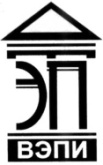 Автономная некоммерческая образовательная организациявысшего образования«Воронежский экономико-правовой институт»(АНОО ВО «ВЭПИ»)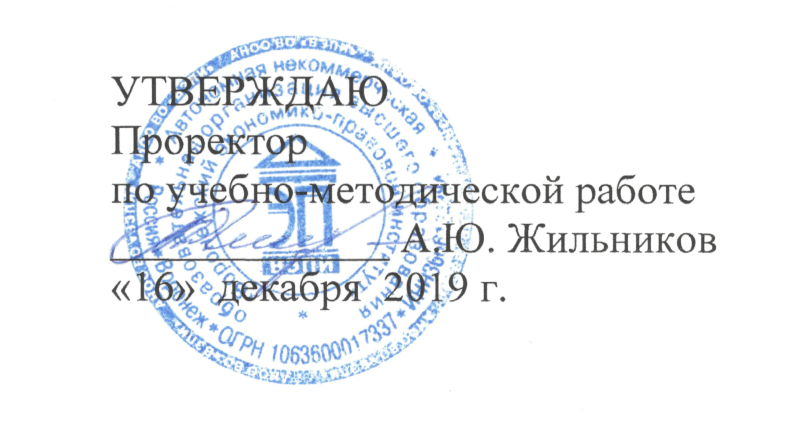 КАФЕДРА УГОЛОВНОГО ПРОЦЕССА И КРИМИНАЛИСТИКИФОНД ОЦЕНОЧНЫХ СРЕДСТВдля текущего контроля успеваемости и промежуточной аттестациипо дисциплине (модулю)	Адвокат в уголовном процессе	(наименование дисциплины)Направление подготовки 	40.04.01 Юриспруденция		(код и наименование направления подготовки)Направленность (профиль) 	Правоохранительная		(наименование направленности (профиля))Квалификация выпускника 	Магистр		(наименование квалификации)Форма обучения 	Очная, заочная		(очная, очно-заочная, заочная)Воронеж2019Фонд оценочных средств для текущего контроля успеваемости и промежуточной аттестации по дисциплине «Адвокат в уголовном процессе» является составной частью основной профессиональной образовательной программы – образовательной программы высшего образования по направлению подготовки 40.04.01 Юриспруденция (направленность (профиль) Правоохранительная) и соответствует требованиям Федерального государственного образовательного стандарта высшего профессионального образования по направлению подготовки 030900 Юриспруденция (квалификация (степень) «магистр»). Фонд оценочных средств для текущего контроля успеваемости и промежуточной аттестации обсужден и одобрен на заседании кафедры уголовного процесса и криминалистики.Протокол от «13»   ноября   2019 г. № 2Составитель: кандидат юридических наук,доцент кафедры Уголовного процесса и криминалистикиАНОО ВО «Воронежский 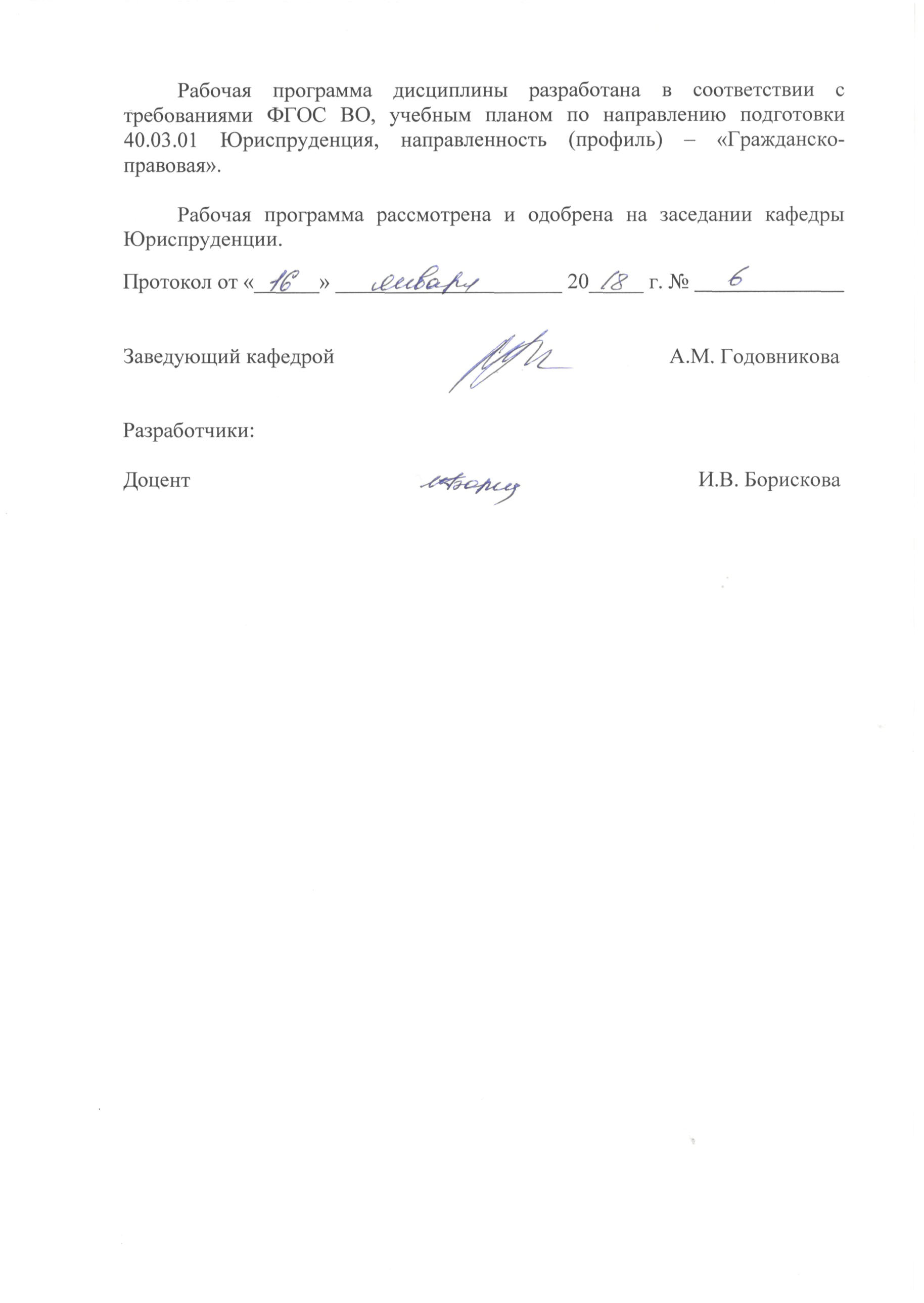 экономико-правовой институт»                                             И.В. Борискова                              старший преподаватель кафедрыГражданского права и процессаАНОО ВО «Воронежский экономико-правовой институт»                                             Т.В. РязанцеваРецензенты: кандидат юридических наук,доцент кафедры Гражданского права 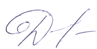 и процесса АНОО ВО «Воронежский экономико-правовой институт»                                            О.И. Дерюшевакандидат юридических наук,доцент кафедры	Гуманитарных дисциплин, гражданского и уголовного права ФГБОУ ВО Воронежский ГАУ                                                                    Н.А. ХузинаСодержаниеРаздел 1. Примерный перечень оценочных средств и формы их представления в фонде оценочных средств 	4Раздел 2. Оценочные средства для текущего контроля успеваемости	8Раздел 3. Оценочные средства для промежуточной аттестации 	31Раздел 1. Примерный перечень оценочных средств и формы их представления в фонде оценочных средств Раздел 2. Оценочные средства для текущего контроля успеваемостиТема 1. Процессуальное положение адвоката в уголовном судопроизводстве.Устный опрос, обсуждение доклада, дискуссия:- устные выступления обучающихся по контрольным вопросам практического занятия должны быть компактными и вразумительными, без неоправданных отступлений и рассуждений, направленными на умение квалифицированно применять нормы материального и процессуального права в ходе осуществления адвокатской деятельности, на получение навыков квалифицированного уголовного правоприменения нормативных правовых актов в процессе защиты интересов подозреваемого, обвиняемого, подсудимого, осужденного. Обучающийся должен излагать (не читать) материал выступления свободно. Необходимо концентрировать свое внимание на том, что выступление должно быть обращено к аудитории, а не к преподавателю, т.к. это значимый аспект профессиональных компетенций юриста;- примерные этапы работы над докладом: формулирование темы, подбор и изучение основных источников по теме (как правило, не менее 10), составление библиографии, обработка и систематизация информации, разработка плана, написание доклада, публичное выступление с результатами исследования.- рекомендуемый объем доклада – 2-3 страницы;- выступление с докладом продолжается в течение 5-7 минут по плану;- дискуссии проводятся по перечню вопросов по указанным темам дисциплины, которые являются предметом обсуждения. Перечни вопросов доводятся до сведения обучающихся за несколько дней до занятия, путем отправки перечня по электронной почте, на адреса учебных групп. Перечни вопросов находятся в хранилище учебно-методических материалов, у преподавателя. Для дискуссий преподаватель привлекает нескольких обучающихся. Цель состоит в том, чтобы научиться анализировать правовые проблемы, рассуждать по аналогии, критически оценивать свои собственные и чужие аргументы, осознавая и понимая характер влияния закона на тех, на кого он распространяется. Участники дискуссии должны формулировать, развивать и отстаивать позиции, которые сначала могут быть интуитивно определены и поэтому несовершенны.Вопросы для устного опроса:1. Процессуальный статус защитника в уголовном судопроизводстве.2. Задачи защиты в уголовном судопроизводстве.3. Общие вопросы организации адвокатуры в России.4. Принципы адвокатской деятельности и положение защитника в современной России.5. Сущность института адвокатуры, содержание адвокатской деятельности и ее значение в обеспечении законности и правопорядка, безопасности личности, общества, государства.Темы докладов:1. Общие вопросы организации адвокатуры в России.2. Принципы адвокатской деятельности и положение защитника всовременной России.3. Основные гарантии деятельности адвокатов.4. Процессуальный статус защитника в уголовном судопроизводстве.Вопросы дискуссии:Соглашение адвоката с доверителем: этические аспектыТема 2. Правовые основы деятельности защитника по сбору и представлению доказательств органам предварительного расследования и суду.Устный опрос, разбор конкретных ситуаций, презентация, ролевая игра:- устные выступления обучающихся по контрольным вопросам практического занятия должны быть компактными и вразумительными, без неоправданных отступлений и рассуждений, направленными на умение квалифицированно применять нормы материального и процессуального права в ходе осуществления адвокатской деятельности, на получение навыков квалифицированного уголовного правоприменения нормативных правовых актов в процессе защиты интересов подозреваемого, обвиняемого, подсудимого, осужденного. Обучающийся должен излагать (не читать) материал выступления свободно. Необходимо концентрировать свое внимание на том, что выступление должно быть обращено к аудитории, а не к преподавателю, т.к. это значимый аспект профессиональных компетенций юриста;- обучающемуся необходимо ответит на поставленные в задаче вопросы, на основе анализа рекомендуемых нормативных правовых актов. При устном разборе решения задачи обучающийся должен аргументировать свой вариант ответа со ссылками на действующие правовые нормы, акты судов, материалы правоприменительной практики;- перед презентацией необходимо поставить перед обучаемыми несколько (3-5) ключевых вопросов. Можно останавливать презентацию на заранее намеченных позициях и проводить дискуссию. По окончании презентации необходимо обязательно совместно с обучающимися подвести итоги и озвучить извлеченные выводы.- подготовка к проведению ролевой игры: 1. Знакомство обучающихся с темой ролевой игры и главными вопросами, вынесенными на обсуждение. 2. Создание инициативных групп, распределение ролей. 3. Изучение инициативными группами необходимого теоретического материала4. Обсуждение и проверка собранного материалаВопросы для устного опроса:Адвокатское производство. Понятие, содержание и значение адвокатского досье.Сущность института адвокатуры и содержание адвокатской деятельности в процессе выявления, пресечения, раскрытия и расследования правонарушения и преступления.3. Момент допуска адвоката-защитника к участию в уголовном дела. Приглашение, назначение и замена защитника, процессуальный порядок, заключение соглашения об оказании юридической помощи.4. Процессуальное положение адвоката-защитника на различных этапах расследования уголовного дела.5. Заявление ходатайств, участие в проведении следственных действий, принесение жалоб прокурору и в суд.Разбор конкретных ситуаций:1. Адвокат Лавров при ознакомлении с материалами уголовного дела в отношении гражданина Громова, обвиняемого в совершении кражи, установил, что рапорт сотрудника милиции об обнаружении признаков преступления, протокол осмотра места происшествия, а также протокол выемки похищенных обвиняемым вещей оставлены с грубыми нарушениями соответствующих приложений к УПК РФ. Обвиняемый свою вину в хищении некоторых вмененных ему в вину вещей отрицал. Как поступит адвокат? Изложите содержание документа, который должен составить адвокат по результатам обнаружения им нарушений закона.Раскройте сущность института адвокатуры и содержание адвокатской деятельности в данном уголовном деле.2. В соответствии с ч. 3 п. 1 ст. 6 Закона об адвокатуре адвокат вправе собирать сведения, необходимые для оказания юридической помощи, в том числе запрашивать справки, характеристики и иные документы от органов государственной власти, органов местного самоуправления, общественных объединений, а также иных организаций. Руководствуясь этой нормой Закона, адвокат Зеленкин собрал сведения о том, что его доверитель (СНТ) в проверенный налоговой инспекцией период никакой коммерческой деятельностью не занимался, а вывод, сделанный инспекцией, которая привлекла товарищество к налоговой ответственности за неуплату налога на добавленную стоимость с предпринимательской деятельности, ошибочен.Каковы алгоритмы дальнейшего поведения адвоката и его доверителя по отстаиванию законных интересов товарищества?Презентация.Участие защитника в следственных действиях (процессуальный, тактический аспекты). Ролевая игра:«Участие защитника в допросе подозреваемого».Цель проведения: развитие навыков грамотно задавать вопросы, сглаживать и преодолевать конфликтные ситуации. Тема 3. Участие адвоката на стадии предварительного расследования.Устный опрос, обсуждение доклада, деловая игра.- устные выступления обучающихся по контрольным вопросам практического занятия должны быть компактными и вразумительными, без неоправданных отступлений и рассуждений, направленными на умение квалифицированно применять нормы материального и процессуального права в ходе осуществления адвокатской деятельности, на получение навыков квалифицированного уголовного правоприменения нормативных правовых актов в процессе защиты интересов подозреваемого, обвиняемого, подсудимого, осужденного.  Обучающийся должен излагать (не читать) материал выступления свободно. Необходимо концентрировать свое внимание на том, что выступление должно быть обращено к аудитории, а не к преподавателю, т.к. это значимый аспект профессиональных компетенций юриста;- примерные этапы работы над докладом: формулирование темы, подбор и изучение основных источников по теме (как правило, не менее 10), составление библиографии, обработка и систематизация информации, разработка плана, написание доклада, публичное выступление с результатами исследования.- рекомендуемый объем доклада – 2-3 страницы;- выступление с докладом продолжается в течение 5-7 минут по плану;- при проведении деловой игры обучающиеся делятся на несколько малых групп. Количество групп определяется числом творческих заданий, которые будут обсуждаться в процессе занятия и количеством ролей. Малые группы формируются либо по желанию обучающихся, либо по родственной тематике для обсуждения.  Вопросы для устного опроса:1. Тактико-психологические аспекты взаимоотношений с подзащитным и лицами, с которыми заключается соглашение об оказании юридической помощи.2. Участие защитника в допросе задержанного подозреваемого. Задачи защитника на начальном этапе расследования уголовного дела.3. Участие защитника при привлечении лица в качестве обвиняемого и его допросе.4. Особенности участия защитника при избрании мер пресечения. Обжалование в меры пресечения в виде содержания под стражей и продления срока содержания обвиняемого под стражей.5. Применение норм материального и процессуального права в ходе осуществления адвокатской деятельности в рамках выявления, пресечения, раскрытия и расследования правонарушения и преступления на стадии предварительного расследования.Темы докладов:1. Задачи защиты в уголовном судопроизводстве.2. Законодательство об адвокатуре, адвокатской деятельности и защите в уголовном процессе.3. Адвокатское производство. Понятие, содержание и значение адвокатского досье.4. Применение компьютерных технологий, современных средств копирования и пересылки документов. Порядок и культура составления адвокатом документов (запросов, ходатайств, жалоб).Деловая игра «Консультация защитника с подозреваемым (до первого допроса)»Цель проведения: развитие  навыков  консультирования, получения значимой информации, установления психологического контакта с доверителем, умения грамотно задавать вопросы.  Подготовка к проведению и проведение деловых игр.
           Этапы проведения деловых игр:1.Изучение литературных источников (внеаудиторная работа),2. Работа с методическими материалами.3. Выбор фабулы дела и участников игры.4. Изучение фабулы дела и подготовка к проведению консультации.5. Проведение консультации,6. Оценивание результатов игры,7. Обсуждение и подведение итогов.Порядок проведения деловых игр. Перед проведением деловой игры преподаватель раздает методические материалы и дает необходимые рекомендации.  Из учебной группы выбирается два – три человека (в зависимости от проводимой игры). Так, при проведении консультации до первого допроса – два участника, один из них  выступает в роли адвоката-защитника, а другой – подозреваемого.  Опрос лиц с их согласия – 2 участника – защитник и очевидец. Если проводится допрос подозреваемого, выбирается 3 участника - защитник, подозреваемый, следователь. Остальные обучающиеся являются экспертами, их задача оценить результаты проведения игры.  Преподаватель раздает участникам деловой игры листы с фабулой уголовного дела. Участникам игры  предоставляется 5-10 минут   для  изучения фабулы дела и  подготовки к предстоящей консультации.Обучающимся, выступающим в роли экспертов, выдаются оценочные листы, в которых приводятся показатели эффективности проведения процессуального действия.   Максимальным баллом по каждому показателю эффективности проведения процессуального действия является 10 баллов. Расчеты по каждому из показателей эффективности проведения процессуального действия производятся отдельно. Каждому показателю соответствует свой коэффициент, который определяет удельный вес (значимость для итоговой оценки) каждого из них. Так, например, удельный вес деловой игры составляет 0,3 (см. таблицу 1 «Удельный вес заданий»). Формула расчета с использованием коэффициента: оценка по каждому показателю по 10 балльной шкале (10-8 баллов  – 5 «отлично», 7-5 баллов – 4 «хорошо», 4-1 балла – 3 «удовлетворительно»)  умножается на соответствующий коэффициент и получается итоговый балл по каждому из показателей, которые суммируются. Максимальный общий балл при проведении деловой игры – 3.Пример оценочного листа и расчет общего балла приведен в таблице 2.Таблица 2 Оценочный лист и расчет общего балла при проведении деловой игры «Консультация защитника с подозреваемым (до первого допроса)».Тема 4. Участие адвоката в стадии подготовки к судебному заседанию.Устный опрос,  обсуждение докладов, презентация:- устные выступления обучающихся по контрольным вопросам практического занятия должны быть компактными и вразумительными, без неоправданных отступлений и рассуждений, направленными на умение квалифицированно применять нормы материального и процессуального права в ходе осуществления адвокатской деятельности, на получение навыков квалифицированного уголовного правоприменения нормативных правовых актов в процессе защиты интересов подозреваемого, обвиняемого, подсудимого, осужденного.  Обучающийся должен излагать (не читать) материал выступления свободно. Необходимо концентрировать свое внимание на том, что выступление должно быть обращено к аудитории, а не к преподавателю, т.к. это значимый аспект профессиональных компетенций юриста;- примерные этапы работы над докладом: формулирование темы, подбор и изучение основных источников по теме (как правило, не менее 10), составление библиографии, обработка и систематизация информации, разработка плана, написание доклада, публичное выступление с результатами исследования.- рекомендуемый объем доклада – 2-3 страницы;- выступление с докладом продолжается в течение 5-7 минут по плану;- перед презентацией необходимо поставить перед обучаемыми несколько (3-5) ключевых вопросов. Можно останавливать презентацию на заранее намеченных позициях и проводить дискуссию. По окончании презентации необходимо обязательно совместно с обучающимися подвести итоги и озвучить извлеченные выводы.Вопросы для устного опроса:1. Контроль со стороны защиты за соблюдением процессуальных требований при проведении следственных действий, заявление ходатайств. Судебный порядок и основания обжалования незаконных действий следователя, прокурора.2. Пределы, формы и способы участия защитника в собирании доказательств, тактические вопросы собирания, оценки и представления их в уголовное дело.3. Тактика ознакомления защитника с материалами дела: организация, копирование материалов, формирование досье, уголовно-правовая, уголовно-процессуальная и криминалистическая оценка материалов дела.4.Особенности участия защитника при окончании расследования прекращением уголовного дела и освобождением от уголовной ответственности.5.Сущность института адвокатуры и содержание адвокатской деятельности в процессе толкования нормативных правовых актов на стадии подготовки к судебному заседанию.Темы докладов:1. Планирование работы адвоката-защитника по нескольким уголовным делам.2. Порядок обеспечения подозреваемого, обвиняемого юридической помощью через коллегии адвокатов и другие адвокатские образования.3. Момент допуска адвоката-защитника к участию в уголовном дела. Приглашение, назначение и замена защитника, процессуальный порядок. Заключение соглашения об оказании юридической помощи.4. Оплата труда защитника, соглашение о гонораре, порядок расчетов. Соблюдение этических правил при заключении соглашения и выплате гонорара.Презентация.Позиция по делу.  Тема 5. Участие адвоката в стадии судебного разбирательства по уголовному делу.Устный опрос, разбор конкретных ситуаций, деловая игра, мастер класс специалистов:- устные выступления обучающихся по контрольным вопросам практического занятия должны быть компактными и вразумительными, без неоправданных отступлений и рассуждений, направленными на умение квалифицированно применять нормы материального и процессуального права в ходе осуществления адвокатской деятельности, на получение навыков квалифицированного уголовного правоприменения нормативных правовых актов в процессе защиты интересов подозреваемого, обвиняемого, подсудимого, осужденного. Обучающийся должен излагать (не читать) материал выступления свободно. Необходимо концентрировать свое внимание на том, что выступление должно быть обращено к аудитории, а не к преподавателю, т.к. это значимый аспект профессиональных компетенций юриста;- обучающемуся необходимо ответит на поставленные в задаче вопросы, на основе анализа рекомендуемых нормативных правовых актов. При устном разборе решения задачи обучающийся должен аргументировать свой вариант ответа со ссылками на действующие правовые нормы, акты судов, материалы правоприменительной практики;- при проведении деловой игры обучающиеся делятся на несколько малых групп. Количество групп определяется числом творческих заданий, которые будут обсуждаться в процессе занятия и количеством ролей. Малые группы формируются либо по желанию обучающихся, либо по родственной тематике для обсуждения.  - примерный алгоритм проведения мастер-класса состоит из следующих этапов: актуализация знаний по проблематике мастер-класса; постановка проблемы; формирование групп для решения проблемы (если предполагается работа в малых группах); презентация опыта педагогического работника, автора мастер-класса; самостоятельная работа участников мастер-класса с предложенным материалом; представление результатов работы; обсуждение и корректировка результатов работы, подведение итогов.Вопросы для устного опроса:1. Методика выявления адвокатом процессуальных ошибок следователя и средства реагирования на выявленные нарушения.2. Особенности участия защитника в предварительном слушании. Заявление защитником ходатайств об исключении доказательств, вызове свидетелей для установления алиби, истребовании дополнительных доказательств.3. Полномочия и деятельность защитника в суде первой инстанции.4. Подготовка к защитительной речи и выступление в прениях. Содержание защитительной речи.5.Правоприменение нормативных правовых актов в процессе защиты интересов подозреваемого, обвиняемого, подсудимого, осужденного в стадии судебного разбирательства.Разбор конкретных ситуаций:1. Адвокат Пономаренко, руководствуясь ч. 3 п. 2. ст. 6 Закона об адвокатуре, опросил с их согласия соседей и знакомых своего доверителя - гражданина К. и установил, что в момент инкриминируемого ему следователем и прокурором преступления К. находился совершенно в другом месте и это преступление никак не мог совершить. Как должен поступить защитник, чтобы добытые им сведения стали допустимыми доказательствами по уголовному делу?2. В ходе расследования уголовного дела о нарушении организациейналогового законодательства и неуплате налога в крупной сумме адвокат Кутузов, защищающий директора, его заместителя и главного бухгалтера организации, не согласившись с выводами налоговой инспекции, привлек своих экспертов, которые, перепроверив имеющиеся фактические данные, составили собственное юридическое заключение. Из этого заключения усматривалось, что сумма неуплаченных подозреваемыми налогов значительно ниже, чем это требуется по нормам ст. 199 УК РФ, а значит, уголовное дело в отношении доверителей адвоката возбуждено без достаточных правовых оснований. Как должен поступить адвокат, чтобы полученное им заключение стало допустимым доказательством по уголовному делу? Как ему следует поступить, если следователь откажет в удовлетворении его ходатайства о приобщении к делу вышеназванного юридического заключения?Примените  нормативные правовые акты в процессе защиты интересов К.Деловая игра «Опрос защитником лиц с их согласия».Цель проведения: развитие  навыков  получения значимой информации, логичности задаваемых вопросов. Данные навыки будут полезны адвокату при опросе различных категорий лиц по поводу интересующей его  информации, при участии в допросе обвиняемого (подозреваемого), а также в судебном заседании при допросе участников процесса.Мастер-класс специалистов: «Эффективная работа адвоката по уголовному делу»Тема 6. Особенности участия адвоката при производстве по делу в особом порядке.Устный опрос и обсуждение доклада: - устные выступления обучающихся по контрольным вопросам практического занятия должны быть компактными и вразумительными, без неоправданных отступлений и рассуждений, направленными на умение квалифицированно применять нормы материального и процессуального права в ходе осуществления адвокатской деятельности, на получение навыков квалифицированного уголовного правоприменения нормативных правовых актов в процессе защиты интересов подозреваемого, обвиняемого, подсудимого, осужденного.  Обучающийся должен излагать (не читать) материал выступления свободно. Необходимо концентрировать свое внимание на том, что выступление должно быть обращено к аудитории, а не к преподавателю, т.к. это значимый аспект профессиональных компетенций юриста;- примерные этапы работы над докладом: формулирование темы, подбор и изучение основных источников по теме (как правило, не менее 10), составление библиографии, обработка и систематизация информации, разработка плана, написание доклада, публичное выступление с результатами исследования.- рекомендуемый объем доклада – 2-3 страницы;- выступление с докладом продолжается в течение 5-7 минут по плану.Вопросы для устного опроса:1. Понятие особого порядка.2. Обязанность участия адвоката при производстве по делу в особом порядке.3. Процессуальные и тактические особенности участия защитника по делам несовершеннолетних. 4. Полномочия и задачи адвоката-защитника.5.Применение нормативных правовых актов в процессе защиты интересов подозреваемого, обвиняемого, подсудимого, осужденного при производстве по делу в особом порядке. Темы докладов: 1. Изучение личности подзащитного. Источники получения информации. 2. Тактико-психологические аспекты взаимоотношений с подзащитным и лицами, с которыми заключается соглашение об оказании юридической помощи. 3. Участие защитника в допросе.  4. Участие защитника при привлечении лица в качестве обвиняемого и его допросе.Тема 7. Особенности участия адвоката при производстве по уголовному делу в особом порядке принятия судебного решения при заключении досудебного соглашения о сотрудничестве.Устный опрос и обсуждение доклада:- устные выступления обучающихся по контрольным вопросам практического занятия должны быть компактными и вразумительными, без неоправданных отступлений и рассуждений, направленными на умение квалифицированно применять нормы материального и процессуального права в ходе осуществления адвокатской деятельности, на получение навыков квалифицированного уголовного правоприменения нормативных правовых актов в процессе защиты интересов подозреваемого, обвиняемого, подсудимого, осужденного. Обучающийся должен излагать (не читать) материал выступления свободно. Необходимо концентрировать свое внимание на том, что выступление должно быть обращено к аудитории, а не к преподавателю, т.к. это значимый аспект профессиональных компетенций юриста;- примерные этапы работы над докладом: формулирование темы, подбор и изучение основных источников по теме (как правило, не менее 10), составление библиографии, обработка и систематизация информации, разработка плана, написание доклада, публичное выступление с результатами исследования.- рекомендуемый объем доклада – 2-3 страницы;- выступление с докладом продолжается в течение 5-7 минут по плану.Вопросы для устного опроса:1. Основания применения особого порядка. Принятие судебного решения.2. Порядок заключения досудебного соглашения о сотрудничестве.3. Участие защитника.4. Порядок обжалования постановления суда.5.Правоприменение в процессе выявления, оценки и содействия пресечению коррупционного поведения в рамках адвокатской деятельности при производстве по уголовному делу в особом порядке принятия судебного решения при заключении досудебного соглашения о сотрудничестве.Темы докладов:1. Особый порядок принятия судебного решения при заключении досудебного соглашения о сотрудничестве.2. Порядок составления досудебного соглашения о сотрудничестве.3. Пределы обжалования приговора.Тема 8. Особенности участия адвоката в случае пересмотра приговоров и иных судебных решений на стадиях апелляционного и кассационного производства.Устный опрос и обсуждение рефератов:- устные выступления обучающихся по контрольным вопросам практического занятия должны быть компактными и вразумительными, без неоправданных отступлений и рассуждений, направленными на умение квалифицированно применять нормы материального и процессуального права в ходе осуществления адвокатской деятельности, на получение навыков квалифицированного уголовного правоприменения нормативных правовых актов в процессе защиты интересов подозреваемого, обвиняемого, подсудимого, осужденного. Обучающийся должен излагать (не читать) материал выступления свободно. Необходимо концентрировать свое внимание на том, что выступление должно быть обращено к аудитории, а не к преподавателю, т.к. это значимый аспект профессиональных компетенций юриста;- примерные этапы работы над рефератом: формулирование темы, подбор и изучение основных источников по теме (как правило, не менее 10), составление библиографии, обработка и систематизация информации, разработка плана, написание реферата, публичное выступление с результатами исследования.- рекомендуемый объем реферата – 10-15 страниц;- защита реферата продолжается в течение 5-7 минут по плану.Вопросы для устного опроса:1. Право апелляционного обжалования.2. Апелляционные приговор, определение и постановлении.3. Право на обращение в суд кассационной инстанции.4. Рассмотрение кассационных жалоб, представления.5.Сущность института адвокатуры и содержание адвокатской деятельности в процессе толкования нормативных правовых актов в случае пересмотра приговоров и иных судебных решений на стадиях апелляционного и кассационного производства.Темы рефератов:1. Полномочия и задачи адвоката-защитника в суде второй инстанции.2. Порядок, сроки и основания кассационного и апелляционного обжалования приговора, постановления, определения суда. Форма и содержание апелляционной, кассационной жалоб. Форма и содержание частных жалоб.3. Подготовка к выступлению в суде второй инстанции, сбор дополнительных материалов, аргументация жалобы.Тема 9. Особенности участия адвоката в стадии исполнения приговора.Устный опрос и обсуждение докладов:- устные выступления обучающихся по контрольным вопросам практического занятия должны быть компактными и вразумительными, без неоправданных отступлений и рассуждений, направленными на умение квалифицированно применять нормы материального и процессуального права в ходе осуществления адвокатской деятельности, на получение навыков квалифицированного уголовного правоприменения нормативных правовых актов в процессе защиты интересов подозреваемого, обвиняемого, подсудимого, осужденного.  Обучающийся должен излагать (не читать) материал выступления свободно. Необходимо концентрировать свое внимание на том, что выступление должно быть обращено к аудитории, а не к преподавателю, т.к. это значимый аспект профессиональных компетенций юриста;- примерные этапы работы над докладом: формулирование темы, подбор и изучение основных источников по теме (как правило, не менее 10), составление библиографии, обработка и систематизация информации, разработка плана, написание доклада, публичное выступление с результатами исследования.- рекомендуемый объем доклада – 2-3 страницы;- выступление с докладом продолжается в течение 5-7 минут по плану.Вопросы для устного опроса:1.Вступление приговора в законную силу и обращение его к исполнению.2.Порядок обращения к исполнению приговора.3.Суды, разрешающие вопросы, связанные с исполнением приговора.4.Отсрочка исполнения приговора.5.Применение нормативных правовых актов в процессе защиты интересов осужденного в стадии исполнения приговора.Темы докладов:1. Порядок подготовки юридического документа. Средства и приемы юридической техники.2. Приемы аргументации в юридических документах. Культура юридических документов.3. Анализ юридического документа. Приемы и способы толкованияюридических документов.Тема 10. Особенности участие адвоката в суде надзорной инстанции.Устный опрос и обсуждение докладов:- устные выступления обучающихся по контрольным вопросам практического занятия должны быть компактными и вразумительными, без неоправданных отступлений и рассуждений, направленными на умение квалифицированно применять нормы материального и процессуального права в ходе осуществления адвокатской деятельности, на получение навыков квалифицированного уголовного правоприменения нормативных правовых актов в процессе защиты интересов подозреваемого, обвиняемого, подсудимого, осужденного. Обучающийся должен излагать (не читать) материал выступления свободно. Необходимо концентрировать свое внимание на том, что выступление должно быть обращено к аудитории, а не к преподавателю, т.к. это значимый аспект профессиональных компетенций юриста;- примерные этапы работы над докладом: формулирование темы, подбор и изучение основных источников по теме (как правило, не менее 10), составление библиографии, обработка и систематизация информации, разработка плана, написание доклада, публичное выступление с результатами исследования.- рекомендуемый объем доклада – 2-3 страницы;- выступление с докладом продолжается в течение 5-7 минут по плану.Вопросы для устного опроса:1. Пересмотр судебных решений в порядке надзора.2. Содержание надзорных жалоб.3. Рассмотрение надзорных жалоб, представлений.4. Вступление в законную силу постановления Президиума ВС РФ.Темы докладов:Особенности подачи надзорной жалобы.Участие адвоката в заседании надзорной судебной инстанции.Применение нормы материального и процессуального права в ходе осуществления адвокатской деятельности в суде надзорной инстанции.Тема 11. Участие адвоката в стадии возобновления производства, ввиду новых или вновь открывшихся обстоятельств.Устный опрос и разбор конкретных ситуаций:- устные выступления обучающихся по контрольным вопросам практического занятия должны быть компактными и вразумительными, без неоправданных отступлений и рассуждений, направленными на умение квалифицированно применять нормы материального и процессуального права в ходе осуществления адвокатской деятельности, на получение навыков квалифицированного уголовного правоприменения нормативных правовых актов в процессе защиты интересов подозреваемого, обвиняемого, подсудимого, осужденного.  Обучающийся должен излагать (не читать) материал выступления свободно. Необходимо концентрировать свое внимание на том, что выступление должно быть обращено к аудитории, а не к преподавателю, т.к. это значимый аспект профессиональных компетенций юриста;- обучающемуся необходимо ответит на поставленные в задаче вопросы, на основе анализа рекомендуемых нормативных правовых актов. При устном разборе решения задачи обучающийся должен аргументировать свой вариант ответа со ссылками на действующие правовые нормы, акты судов, материалы правоприменительной практики.Вопросы для устного опроса:1. Основания возобновления производства.2. Сроки возобновления производства.3. Возбуждение производства.4. Решение суда по заключению прокурора.5.Применение норм материального и процессуального права в ходе осуществления адвокатской деятельности в суде надзорной инстанции.Разбор конкретных ситуаций:1. К адвокату Силину обратился гражданин Паринов с просьбой оказать ему юридическую помощь по защите его интересов в ходе предварительного расследования уголовного дела, которое расследует следователь Деев, являющийся подчиненным заместителя прокурора  Кузьмина (последний осуществлял надзор за законностью по данному уголовному делу). Адвокат принял защиту и осуществлял ее в процессе всего предварительного следствия. Однако в суде, куда было направлено уголовное дело, потерпевший Паринов заявил, что дело расследовалось незаконно, т.к. защиту обвиняемого в ходе следствия осуществлял сын прокурорского работника Силина - адвокат Силин. Имелись ли какие-либо процессуальные нарушения, связанные с допуском адвоката, при расследовании настоящего дела? Если имелись, то какие правовые нормы были нарушены?Примените нормы материального и процессуального права в ходе осуществления адвокатской деятельности.2. Гражданка Абросимова обратилась к адвокату Смолович с просьбой осуществить защиту ее сына в ходе предварительного следствия по уголовному делу об убийстве, где ее сын подозревался в совершении данного преступления. Однако адвокат отказался от заключения с Абросимовой договора, сославшись на то, что он является адвокатом-цивилистом и по делам об убийстве не специализируется. Правомерен ли отказ адвоката? Нет ли в данном отказе нарушения требования закона о запрещении адвокату отказываться от принятой на себя защиты?Тема 12. Особенности участия защитника в рассмотрении уголовных дел судом присяжных.Устный опрос, обсуждение докладов, презентация:- устные выступления обучающихся по контрольным вопросам практического занятия должны быть компактными и вразумительными, без неоправданных отступлений и рассуждений, направленными на умение квалифицированно применять нормы материального и процессуального права в ходе осуществления адвокатской деятельности, на получение навыков квалифицированного уголовного правоприменения нормативных правовых актов в процессе защиты интересов подозреваемого, обвиняемого, подсудимого, осужденного.  Обучающийся должен излагать (не читать) материал выступления свободно. Необходимо концентрировать свое внимание на том, что выступление должно быть обращено к аудитории, а не к преподавателю, т.к. это значимый аспект профессиональных компетенций юриста;- примерные этапы работы над докладом: формулирование темы, подбор и изучение основных источников по теме (как правило, не менее 10), составление библиографии, обработка и систематизация информации, разработка плана, написание доклада, публичное выступление с результатами исследования.- рекомендуемый объем доклада – 2-3 страницы;- выступление с докладом продолжается в течение 5-7 минут по плану;- перед презентацией необходимо поставить перед обучаемыми несколько (3-5) ключевых вопросов. Можно останавливать презентацию на заранее намеченных позициях и проводить дискуссию. По окончании презентации необходимо обязательно совместно с обучающимися подвести итоги и озвучить извлеченные выводы.Вопросы для устного опроса:1. Участие адвоката в обсуждении вердикта присяжных заседателей, вопроса о назначении наказания и судьбе гражданского иска.2. Содержание защитительной речи и реплик. Значение использования приемов ораторского искусства.3. Применение норм материального и процессуального права в ходе осуществления адвокатской деятельности в рассмотрении уголовных дел судом присяжных.4. Порядок подготовки юридического документа. Средства и приемы юридической техники.Темы докладов:Особенности работы адвоката в суде присяжных.Презентация.1. Суд присяжных в России.2. Тактика защиты при рассмотрении дела в суде присяжных.Тема 13. Особенности участия адвоката в Европейском суде по правам человека в Страсбурге.Устный опрос, обсуждение рефератов, контрольная работа, тестирование:- устные выступления обучающихся по контрольным вопросам практического занятия должны быть компактными и вразумительными, без неоправданных отступлений и рассуждений, направленными на умение квалифицированно применять нормы материального и процессуального права в ходе осуществления адвокатской деятельности, на получение навыков квалифицированного уголовного правоприменения нормативных правовых актов в процессе защиты интересов подозреваемого, обвиняемого, подсудимого, осужденного. Обучающийся должен излагать (не читать) материал выступления свободно. Необходимо концентрировать свое внимание на том, что выступление должно быть обращено к аудитории, а не к преподавателю, т.к. это значимый аспект профессиональных компетенций юриста;- примерные этапы работы над рефератом: формулирование темы, подбор и изучение основных источников по теме (как правило, не менее 10), составление библиографии, обработка и систематизация информации, разработка плана, написание реферата, публичное выступление с результатами исследования.- рекомендуемый объем реферата – 10-15 страниц;- защита реферата продолжается в течение 5-7 минут по плану.Вопросы для устного опроса:1. Особенности подготовки материалов для рассмотрения дела в Европейском суде по правам человека.2. Направление запроса о правовой помощи.3.Сущность института адвокатуры, содержание адвокатской деятельности, управленческие инновации при ее осуществлении в Европейском суде по правам человека в Страсбурге.4. Направление материалов уголовного дела для осуществления уголовного преследования.5. Юридическая сила доказательств.Темы рефератов:1. Особенности рассмотрения дел в Европейском суде по правам человека.2. Процессуальные права адвоката в процессе рассмотрения дела Европейским судом. Комплект типовых заданий для выполнения контрольных работ  Вариант 1.Часть первая. Ответьте на поставленный вопросЗадачи защиты в уголовном судопроизводстве.Часть вторая. Выполните тестовое заданиеДля того чтобы адвокат вступил в уголовное дело в качестве защитника, он должен предоставить: ордер; доверенность;  соглашение об оказании юридической помощи. Защитник в уголовном процессе участвует в обязательном порядке, если: подозреваемый – несовершеннолетний; преступление связано с незаконным оборотом наркотиков; так решил в своем постановлении следователь, дознаватель или судья. Часть третья.  Решите задачуАдвокат Пономаренко, руководствуясь ч. 3 п. 2. ст. 6 Закона об адвокатуре, опросил с их согласия соседей и знакомых своего доверителя - гражданина К. и установил, что в момент инкриминируемого ему следователем и прокурором преступления К. находился совершенно в другом месте и это преступление никак не мог совершить. Как должен поступить защитник, чтобы добытые им сведения стали допустимыми доказательствами по уголовному делу?Вариант 2.Часть первая. Ответьте на поставленный вопросУчастие защитника при привлечении лица в качестве обвиняемого и его допросе.Часть вторая. Выполните тестовое заданиеВ уголовном судопроизводстве адвокат вправе участвовать в деле в качестве защитника с момента:возникновения подозрения в отношении лица о причастности его к совершению преступления;регистрации повода для возбуждения уголовного дела;вынесения постановления о привлечении лица в качестве обвиняемого;возбуждения уголовного дела в отношении конкретного лица.В уголовном процессе адвокат-защитник не вправе:принимать участие в следственных действиях;самостоятельно получать объяснения у лиц с их согласия;истребовать документы от органов государственной власти.Часть третья.  Решите задачу К адвокату Силину обратился гражданин Паринов с просьбой оказать ему юридическую помощь по защите его интересов в ходе предварительного расследования уголовного дела, которое расследует следователь Деев, являющийся подчиненным заместителя прокурора  Кузьмина (последний осуществлял надзор за законностью по данному уголовному делу). Адвокат принял защиту и осуществлял ее в процессе всего предварительного следствия. Однако в суде, куда было направлено уголовное дело, потерпевший Паринов заявил, что дело расследовалось незаконно, т.к. защиту обвиняемого в ходе следствия осуществлял сын прокурорского работника Силина - адвокат Силин. Имелись ли какие-либо процессуальные нарушения, связанные с допуском адвоката, при расследовании настоящего дела? Если имелись, то какие правовые нормы были нарушены?Комплект типовых  вопросов для тестированияЗадание № 1Защитник в уголовном процессе участвует в обязательном порядке, если:подозреваемый – несовершеннолетний; преступление связано с незаконным оборотом наркотиков; так решил в своем постановлении следователь, дознаватель или судья. Задание № 2Адвокат в уголовном процессе участвует в качестве: защитника; специалиста;свидетеля.Задание № 3Для того чтобы адвокат вступил в уголовное дело в качестве защитника, он должен предоставить:ордер; доверенность;  соглашение об оказании юридической помощи. Задание № 4Кто первым допрашивает подсудимого в уголовном процессе:защитник; прокурор;судья. Задание № 5Участие защитника в уголовном судопроизводстве не обязательно в случае, когда:лицо обвиняется в совершении преступления, за которое может быть назначено наказание свыше 15 лет лишения свободы;подозреваемый отказался от защитника в установленном порядке;дело рассматривается судом присяжных или в порядке, предусмотренном главой 40 УПК;обвиняемый отказался от защитника в связи с отсутствием средств.Задание № 6Адвокат-защитник подсудимого, содержащегося под стражей, вправе обжаловать приговор суда в кассационном порядке в течение 10 суток со дня:вручения его подзащитному копии приговора;его провозглашения;получения согласия на это подзащитного;вступления его в законную силу.Задание № 7В уголовном процессе адвокат-защитник не вправе:принимать участие в следственных действиях;самостоятельно получать объяснения у лиц с их согласия;истребовать документы от органов государственной власти.	Задание №	8По делам несовершеннолетних с момента начала участия в уголовном процессе защитник:
обязан согласовывать все решения следователя (дознавателя);вправе знакомиться со всеми материалами дела;обязан принимать участие во всех следственных действиях;не имеет каких-либо особых прав и обязанностей.Задание № 9В уголовном судопроизводстве адвокат вправе участвовать в деле в качестве защитника с момента:возникновения подозрения в отношении лица о причастности его к совершению преступления;регистрации повода для возбуждения уголовного дела;вынесения постановления о привлечении лица в качестве обвиняемого;возбуждения уголовного дела в отношении конкретного лица.Задание № 10В случае пропуска по уважительной причине срока, предусмотренного на обжалование приговора, адвокат-защитник может ходатайствовать перед судьей, постановившим приговор, о:возобновлении пропущенного срока;установлении разумного срока обжалования;восстановлении пропущенного срока;продлении срока обжалования.Задание № 11При формировании коллегии присяжных заседателей адвокат-защитник вправе:заявить протест на нарушение УПК, определяющего этот порядок;заявить самоотвод при невозможности повлиять на ее состав;заявить отвод кандидатам в присяжные;потребовать рассмотрения дела коллегией из трех судей.Задание № 12Адвокат об обстоятельствах, ставших ему известными в связи с оказанием юридической помощивправе уведомить руководство адвокатской палаты;обязан сообщать в оперативные органы;не может быть допрошен в качестве свидетеля; может сообщить следователю.Задание № 13По делам частного обвинения адвокат-защитник подсудимого:наделяется правами дознавателя;вправе отказаться от принятой на себя защиты;наделяется правами следователя;вправе подать встречное заявление.Задание № 14При производстве по применению принудительных мер медицинского характера защитник обязан участвовать в деле с момента:передачи дела в суд для решения вопроса о применении к лицу соответствующих медицинских мер;назначения лицу, в отношении которого ведется производство, судебно-психиатрической экспертизы;получения следователем заключения эксперта о наличии у лица психического заболевания;принятия решения об устранении лиц, в отношении которых ведется производство, от участия в следствии.Задание № 15В судебных прениях по уголовному делу адвокат-защитник не вправе:требовать назначения сурового наказания своему подзащитному;критически оценивать выступления обвинителя;представлять суду свою позицию по квалификации преступления;давать оценку доказательствам с позиций интересов подзащитного.Задание № 16Приговор по уголовному делу может быть постановлен судьей в особом порядке только после:дачи согласия на это защитника;консультации обвиняемого с защитником;согласования с защитником вида и размера наказания;согласия защитника с квалификацией преступления.Задание № 17По окончании дознания адвокат-защитник вправе знакомиться:со всеми материалами уголовного дела без каких-либо ограничений;с обвинительным заключением;лишь с документами, составленными с участием подзащитного;только с обвинительным актом.Задание № 18Какое из утверждений является неправильным?в качестве защитника могут участвовать близкие родственники обвиняемого; защитник может быть допущен к участию в деле с момента объявления подозреваемому протокола задержания; следователю не дано право назначить обвиняемому защитника через коллегию адвокатов; адвокат не вправе отказаться от принятой на себя защиты подозреваемого или обвиняемого.Задание № 19Адвокат не вправе участвовать в деле в качестве защитника, если он:является родственником обвиняемого;является родственником представителя гражданского ответчика;является родственником свидетеля по этому делу;состоит в родственных отношениях с лицом, производящим дознание;лично, прямо или косвенно заинтересован в этом деле;ранее выполнял обязанности защитника по данному делу.Задание № 20Участие защитника в предварительном следствии всегда обязательно по делам:в которых участвует прокурор;иностранных граждан;лиц, между интересами которых имеются противоречия, и если хотя бы одно из них имеет защитника;лиц с выраженным отставанием в психическом развитии.Раздел 3. Оценочные средства для промежуточной аттестации3.1. Вопросы для подготовки к экзамену (проверка знаний)1. Процессуальный статус защитника в уголовном судопроизводстве.2. Задачи защиты в уголовном судопроизводстве.3.Общие вопросы организации адвокатуры в России.4. Принципы адвокатской деятельности и положение защитника в современной России.5.Сущность института адвокатуры, содержание адвокатской деятельности и ее значение в обеспечении законности и правопорядка, безопасности личности, общества, государства. 6. Адвокатское производство. Понятие, содержание и значение адвокатского досье.7. Сущность института адвокатуры и содержание адвокатской деятельности в процессе выявления, пресечения, раскрытия и расследования правонарушения и преступления.8. Момент допуска к адвоката-защитника участию в уголовном дела.Приглашение, назначение и замена защитника, процессуальный порядок, заключение соглашения об оказании юридической помощи.9. Процессуальное положение адвоката-защитника на различных этапах расследования уголовного дела.10. Заявление ходатайств, участие в проведении следственных действий, принесение жалоб прокурору и в суд.11. Тактико-психологические аспекты взаимоотношений с подзащитным и лицами, с которыми заключается соглашение об оказании юридической помощи.12. Участие защитника в допросе задержанного подозреваемого. Задачи защитника на начальном этапе расследования уголовного дела.11. Участие защитника при привлечении лица в качестве обвиняемого и его допросе.13. Особенности участия защитника при избрании мер пресечения. Обжалование в меры пресечения в виде содержания под стражей и продления срока содержания обвиняемого под стражей.14. Применение норм материального и процессуального права в ходе осуществления адвокатской деятельности в рамках выявления, пресечения, раскрытия и расследования правонарушения и преступления на стадии предварительного расследования.15. Контроль со стороны защиты за соблюдением процессуальных требований при проведении следственных действий, заявление ходатайств. Судебный порядок и основания обжалования незаконных действий следователя, прокурора.16. Пределы, формы и способы участия защитника в собирании доказательств, тактические вопросы собирания, оценки и представления их в уголовное дело.17. Тактика ознакомления защитника с материалами дела: организация,копирование материалов, формирование досье, уголовно-правовая, уголовно-процессуальная и криминалистическая оценка материалов дела.18. Сущность института адвокатуры и содержание адвокатской деятельности в процессе толкования нормативных правовых актов на стадии подготовки к судебному заседанию.19. Особенности участия защитника при окончании расследованияпрекращением уголовного дела и освобождением от уголовной ответственности.20. Методика выявления адвокатом процессуальных ошибок следователя и средства реагирования на выявленные нарушения.21. Особенности участия защитника в предварительном слушании. Заявление защитником ходатайств об исключении доказательств, вызове свидетелей для установления алиби, истребовании дополнительных доказательств.22. Полномочия и деятельность защитника в суде первой инстанции.23. Правоприменение нормативных правовых актов в процессе защиты интересов подозреваемого, обвиняемого, подсудимого, осужденного в стадии судебного разбирательства.24. Подготовка к защитительной речи и выступление в прениях. Содержание защитительной речи.25. Понятие особого порядка.26. Обязанность участия адвоката при производстве по делу в особом порядке.27. Процессуальные и тактические особенности участия защитника по делам несовершеннолетних.28. Полномочия и задачи адвоката-защитника.29. Применение нормативных правовых актов в процессе защиты интересов подозреваемого, обвиняемого, подсудимого, осужденного при производстве по делу в особом порядке.30. Основания применения особого порядка. Принятие судебного решения.31. Порядок заключения досудебного соглашения о сотрудничестве.Правоприменение в процессе выявления, оценки и содействия пресечению коррупционного поведения в рамках адвокатской деятельности при производстве по уголовному делу в особом порядке принятия судебного решения при заключении досудебного соглашения о сотрудничестве.32. Участие защитника.33. Порядок обжалования постановления суда.34. Право апелляционного обжалования.35. Апелляционные приговор, определение и постановление36. Право на обращение в суд кассационной инстанции.37.Сущность института адвокатуры и содержание адвокатской деятельности в процессе толкования нормативных правовых актов в случае пересмотра приговоров и иных судебных решений на стадиях апелляционного и кассационного производства.38. Рассмотрение кассационных жалоб, представления.39. Вступление приговора в законную силу и обращение его к исполнению.40. Порядок обращения к исполнению приговора.41. Суды, разрешающие вопросы, связанные с исполнением приговора.42. Отсрочка исполнения приговора.43. Пересмотр судебных решений в порядке надзора.44.Применение норм материального и процессуального права в ходе осуществления адвокатской деятельности в суде надзорной инстанции.45. Содержание надзорных жалоб.46. Рассмотрение надзорных жалоб, представлений.47. Вступление в законную силу постановления Президиума ВС РФ.48. Основания возобновления производства.49. Сроки возобновления производства.50. Возбуждение производства.51. Решение суда по заключению прокурора.52. Применение норм материального и процессуального права в ходе осуществления адвокатской деятельности в рассмотрении уголовных дел судом присяжных.53. Участие адвоката в обсуждении вердикта присяжных заседателей, вопроса о назначении наказания и судьбе гражданского иска.54. Содержание защитительной речи и реплик. Значение использованияприемов ораторского искусства.55. Порядок подготовки юридического документа. Средства и приемыюридической техники.56. Особенности подготовки материалов для рассмотрения дела в Европейском суде по правам человека.57. Направление запроса о правовой помощи.58.Сущность института адвокатуры, содержание адвокатской деятельности, управленческие инновации при ее осуществлении при ее осуществлении в Европейском суде по правам человека в Страсбурге.59. Направление материалов уголовного дела для осуществления уголовного преследования.60. Юридическая сила доказательств.3.2. Задания для подготовки к экзамену (проверка умений и владения навыками)1. Проанализируйте принципы адвокатской деятельности.2. Раскройте основные гарантии деятельности адвокатов.3. Рассмотрите особенности участия защитника в предварительном слушании.4. Проанализируйте полномочия и деятельность защитника в суде первой инстанции.5. Рассмотрите особенности производства по отдельным категориям дел.6. Раскройте процессуальные и тактические особенности участия защитника по делам несовершеннолетних.7. Рассмотрите порядок, сроки и основания кассационного и апелляционного обжалования приговора, постановления, определения суда.8. Опишите приемы и способы толкования юридических документов.9. Опишите приемы аргументации в юридических документах.10. Рассмотрите особенности подачи надзорной жалобы и участие адвоката в заседании надзорной судебной инстанции.11. Рассмотрите основания возобновления производства по уголовному делу.12. Раскройте содержание защитительной речи и реплик.13. Сформулируйте особенности подготовки материалов для рассмотрения дела в Европейском суде по правам человека.3.3. Типовые практические задания для проверки умений и владения навыкамиЗадание № 1. Решите представленную задачу.Адвокат Лавров при ознакомлении с материалами уголовного дела в отношении гражданина Громова, обвиняемого в совершении кражи, установил, что рапорт сотрудника милиции об обнаружении признаков преступления, протокол осмотра места происшествия, а также протокол выемки похищенных обвиняемым вещей оставлены с грубыми нарушениями соответствующих приложений к УПК РФ. Обвиняемый свою вину в хищении некоторых вмененных ему в вину вещей отрицал. Как поступит адвокат? Изложите содержание документа, который должен составить адвокат по результатам обнаружения им нарушений закона.Задание № 2. Решите представленную задачу.В соответствии с ч. 3 п. 1 ст. 6 Закона об адвокатуре адвокат вправе собирать сведения, необходимые для оказания юридической помощи, в том числе запрашивать справки, характеристики и иные документы от органов государственной власти, органов местного самоуправления, общественных объединений, а также иных организаций. Руководствуясь этой нормой Закона, адвокат Зеленкин собрал сведения о том, что его доверитель (СНТ) в проверенный налоговой инспекцией период никакой коммерческой деятельностью не занимался, а вывод, сделанный инспекцией, которая привлекла товарищество к налоговой ответственности за неуплату налога на добавленную стоимость с предпринимательской деятельности, ошибочен. Каковы алгоритмы дальнейшего поведения адвоката и его доверителя по отстаиванию законных интересов товарищества?Задание № 3. Решите представленную задачу.Адвокат Пономаренко, руководствуясь ч. 3 п. 2. ст. 6 Закона об адвокатуре, опросил с их согласия соседей и знакомых своего доверителя - гражданина К. и установил, что в момент инкриминируемого ему следователем и прокурором преступления К. находился совершенно в другом месте и это преступление никак не мог совершить. Как должен поступить защитник, чтобы добытые им сведения стали допустимыми доказательствами по уголовному делу?Задание № 4. Решите представленную задачу.В ходе расследования уголовного дела о нарушении организацией налогового законодательства и неуплате налога в крупной сумме адвокат Кутузов, защищающий директора, его заместителя и главного бухгалтера организации, не согласившись с выводами налоговой инспекции, привлек своих экспертов, которые, перепроверив имеющиеся фактические данные, составили собственное юридическое заключение. Из этого заключения усматривалось, что сумма неуплаченных подозреваемыми налогов значительно ниже, чем это требуется по нормам ст. 199 УК РФ, а значит, уголовное дело в отношении доверителей адвоката возбуждено без достаточных правовых оснований. Как должен поступить адвокат, чтобы полученное им заключение стало допустимым доказательством по уголовному делу? Как ему следует поступить, если следователь откажет в удовлетворении его ходатайства о приобщении к делу вышеназванного юридического заключения?Задание № 5. Решите представленную задачу.К адвокату Силину обратился гражданин Паринов с просьбой оказать ему юридическую помощь по защите его интересов в ходе предварительного расследования уголовного дела, которое расследует следователь Деев, являющийся подчиненным заместителя прокурора  Кузьмина (последний осуществлял надзор за законностью по данному уголовному делу). Адвокат принял защиту и осуществлял ее в процессе всего предварительного следствия. Однако в суде, куда было направлено уголовное дело, потерпевший Паринов заявил, что дело расследовалось незаконно, т.к. защиту обвиняемого в ходе следствия осуществлял сын прокурорского работника Силина - адвокат Силин. Имелись ли какие-либо процессуальные нарушения, связанные с допуском адвоката, при расследовании настоящего дела? Если имелись, то какие правовые нормы были нарушены?Задание № 6. Решите представленную задачу.Гражданка Абросимова обратилась к адвокату Смолович с просьбой осуществить защиту ее сына в ходе предварительного следствия по уголовному делу об убийстве, где ее сын подозревался в совершении данного преступления. Однако адвокат отказался от заключения с Абросимовой договора, сославшись на то, что он является адвокатом-цивилистом и по делам об убийстве не специализируется. Правомерен ли отказ адвоката? Нет ли в данном отказе нарушения требования закона о запрещении адвокату отказываться от принятой на себя защиты?Задание № 7. Решите представленную задачу.Адвокат Овручный с целью придания следствию желаемого направления систематически получал взятки от подзащитных, передавал следователям от имени позащитных деньги и ценные подарки. Одна из взяток была передана члену комиссии по помилованию.При расследовании установлено, что часть средств, поступивших от родственников подзащитных для следователей, присваивалась адвокатом Овручным. Доказано также, что в некоторых эпизодах дачи взятки Овручный использовал свои деньги и предавал их от имени подзащитных не ставя об этом их в известность.Можно ли признать Овручного субъектом получения взятки? Укажите признаки специальных субъектов и определите их уголовно-правовое значение.Задание № 8.Дайте оценку толкованию Пленумом Верховного Суда РФ в постановлении от 30.06.2015 № 29 «О практике применения судами законодательства, обеспечивающего право на защиту в уголовном судопроизводстве» содержания такого понятия как «право обвиняемого на защиту».Вид (форма) контроля (аттестации)Форма оценочного средстваКраткая характеристика оценочного средстваОсновное содержание оценочного средства, представленного в фондеТекущий контрольДокладДоклад – это один из видов монологической речи, публичное, развернутое сообщение по определенному вопросу, основанное на привлечении документальных данных. Цель доклада – передача информации от обучающегося аудитории. Отличительной чертой доклада является использование документальных источников, которые ложатся в основу устного или письменного сообщения. Тема доклада должна быть либо заглавной в проблематике всего семинара, либо дополнять содержание основных учебных вопросов, либо посвящаться обзору какой-либо публикации, статистического материала и т.д., имеющих важное значение для раскрытия обсуждаемых вопросов семинара и формирования необходимых компетенций выпускника.Комплект типовых тем докладовТекущий контрольРефератРеферат – это письменная работа или выступление по определенной теме, в котором собрана информация из одного или нескольких источников. Темы рефератов предлагаются преподавателем, ведущим занятия, однако инициатива может исходить и от обучающегося, и должны быть посвящены актуальным в теоретическом и практическом отношениях вопросам. Как правило, тема реферата должна быть либо заглавной в проблематике всего семинара, либо дополнять содержание основных учебных вопросов, либо посвящаться обзору какой-либо публикации, статистического материала и т.д., имеющих важное значение для раскрытия обсуждаемых вопросов семинара и формирования необходимых компетенций выпускника.Комплект типовых тем рефератовТекущий контрольМастер-классМастер-класс (от английского masterclass, где master – лучший в какой-либо области; class – занятие, урок) - такой вид учебного занятия, который проводит эксперт в определённой области, для тех, кто хочет улучшить свои практические достижения в данной области. Следовательно - мастер-классы не показывают, а проводят. Примерные темы мастер-классаТекущий контрольКонтрольная работаКонтрольная работа – письменная работа небольшого объема, предполагающая проверку знаний заданного к изучению материала и навыков его практического применения. Контрольные работы могут состоять из одного или нескольких теоретических вопросов. Задание контрольной работы может быть сформулировано и в качестве одной или нескольких задач, предполагающих разрешение на основании норм действующего (либо действовавшего в указанный исторический момент) права какой-либо юридической ситуации.Комплект типовых заданий для выполнения контрольных работ  Текущий контрольТестирование Тестирование - (в теории) метод выявления и оценки уровня учебных достижений обучающихся, осуществляемый посредствам стандартизированных материалов - тестовых заданий; (на практике) технологический процесс, реализуемый в форме алгоритмически упорядоченного взаимодействия обучающегося с системой тестовых заданий и завершающийся оцениванием результатов.Комплект типовых  вопросов для тестированияТекущий контрольДеловая играДеловая игра — средство моделирования разнообразных условий профессиональной деятельности (включая экстремальные) методом поиска новых способов ее выполнения. Деловая игра имитирует различные аспекты человеческой активности и социального взаимодействия. Игра также является методом эффективного обучения, поскольку снимает противоречия между абстрактным характером учебного предмета (объекта) и реальным характером профессиональной деятельности.Комплект типовых тем деловых игрТекущий контрольДискуссияКак интерактивный метод обучения означает исследование или разбор. Образовательной дискуссией называется целенаправленное, коллективное обсуждение конкретной проблемы (ситуации), сопровождающееся обменом идеями, опытом, суждениями, мнениями в составе группы. Дискуссия предусматривает обсуждение какого - либо вопроса или группы связанных вопросов компетентными лицами с намерением достичь взаимоприемлемого решения. Дискуссия является разновидностью спора, близкой к полемике, и представляет собой серию утверждений, по очереди высказываемых участниками. Заявления последних должны относится к одному и тому же предмету или теме, что сообщает обсуждению необходимую связность.Комплект типовых вопросов для дискуссииТекущий контрольПрезентацияПрезентация - самый эффективный способ донесения важной информации как в разговоре "один на один", так и при публичных выступлениях. Слайд-презентации с использованием мультимедийного оборудования позволяют эффективно и наглядно представить содержание изучаемого материала, выделить и проиллюстрировать сообщение, которое несет поучительную информацию, показать ее ключевые содержательные пункты. Использование интерактивных элементов позволяет усилить эффективность публичных выступлений, являющихся частью профессиональной деятельности преподавателя.Комплект типовых темы презентацийТекущий контрольРазбор конкретных ситуацийРазбор конкретных ситуаций - это проблемное задание, в котором обучающийся предлагают осмыслить реальную профессионально-ориентированную ситуацию, необходимую для решения данной проблемы. Задача решается исключительно на основе норм действующего законодательства.Задачи доводятся до сведения обучающихся преподавателем, ведущим практические занятия (семинары), а также устанавливаются сроки их сдачи на проверку. Процедура разрешений задач доводится до сведения обучающихся преподавателем.Комплект типичных задачТекущий контрольРолевые игрыРолевая игра – это разыгрывание участниками группы сценки с заранее распределенными ролями в интересах овладения определенной поведенческой или эмоциональной стороной жизненных ситуаций.Комплект типовых тем ролевых игрТекущий контрольУстный опросЦелью устного опроса является выяснить знание и понимание изложенного основного материала у всех учащихся при минимуме затрат времени. После изложения всей темы практического занятия можно провести устный опрос. Если ответы правильны и быстры, тоэто позволяет предполагать хорошее усвоение материала на занятии. Устный опрос занимает мало времени, выявляет отстающих и недостатки.Использование устного опроса создает атмосферу, при которой нельзя не работать, такой стиль занятий, когда выявление результативности в ходе практического занятия и в конце его становится само собой разумеющимся, превращается в потребность. Проверка усвоения знаний обучающимися позволяет усилить их познавательную деятельность. Оценка работы обучающегося по устному опросу - важнейший стимул для активной работы обучающегося на протяжении практического занятияПримерные вопросы для устного опросаПромежуточная аттестация (экзамен)Экзаменационные билетыВ ходе экзамена проверяется степень усвоения материала, умение творчески и последовательно, четко и кратко отвечать на поставленные вопросы, делать конкретные выводы и формулировать обоснованные предложения. Итоговая оценка охватывает проверку достижения всех заявленных целей изучения дисциплины и проводится для контроля уровня понимания обучающимися связей между различными ее элементами. В ходе итогового контроля акцент делается на проверку способностей обучающихся к творческому мышлению и использованию понятийного аппарата дисциплины в решении профессиональных задач по соответствующей специальности.Теоретические вопросы для подготовки к экзаменуТиповые практические задания для проверки умений и навыковПоказатели эффективного проведения действияОценка по десятибалльной шкале                   Коэффициент(вес задания)Общий балл1.Соблюдение требований законодательства при проведении процессуального действия. Соблюдение этических норм участниками игры.100,112.Полнота установления обстоятельств дела.30,10,33. Умение сформировать свою позицию и отстаивать ее. Умение устанавливать психологический контакт50,10,5Итого:1,8